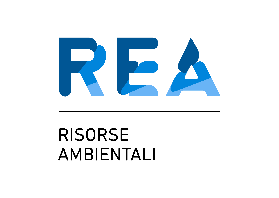 SCHEDA PER AGENZIE/AMMINISTRATOREInviare compilata a pap@reaspa.it NOME AGENZIA/AMMINISTRATORE:REFERENTE:CONTATTO TELEFONICO:CONTATTO MAIL:ASSOCIAZIONE DI APPARTENENZA :					E-MAIL: NUMERO UTENZE GESTITE:MEDIA DURATA LOCAZIONE:               settimanale              mensile                   oltre il meseTIPOLOGIA:Residence CondominioAppartamentoCENSIMENTO UTENZEINDIRIZZO  CONDOMINIO/APPARTAMENTO :NUMERO APPARTAMENTI : NOTE: _________________________________________________________________________________________________________________________________________________________________________INDIRIZZO  CONDOMINIO/APPARTAMENTO :NUMERO APPARTAMENTI : NOTE: _________________________________________________________________________________________________________________________________________________________________________INDIRIZZO  CONDOMINIO/APPARTAMENTO :NUMERO APPARTAMENTI : NOTE: _________________________________________________________________________________________________________________________________________________________________________INDIRIZZO  CONDOMINIO/APPARTAMENTO :NUMERO APPARTAMENTI : NOTE: __________________________________________________________________________________INDIRIZZO  CONDOMINIO/APPARTAMENTO :NUMERO APPARTAMENTI : NOTE: _________________________________________________________________________________________________________________________________________________________________________INDIRIZZO  CONDOMINIO/APPARTAMENTO :NUMERO APPARTAMENTI : NOTE: _________________________________________________________________________________________________________________________________________________________________________INDIRIZZO  CONDOMINIO/APPARTAMENTO :NUMERO APPARTAMENTI : NOTE: _________________________________________________________________________________________________________________________________________________________________________INDIRIZZO  CONDOMINIO/APPARTAMENTO :NUMERO APPARTAMENTI : NOTE: _________________________________________________________________________________________________________________________________________________________________________INDIRIZZO  CONDOMINIO/APPARTAMENTO :NUMERO APPARTAMENTI : NOTE: _________________________________________________________________________________________________________________________________________________________________________INDIRIZZO  CONDOMINIO/APPARTAMENTO :NUMERO APPARTAMENTI : NOTE: _________________________________________________________________________________________________________________________________________________________________________INDIRIZZO  CONDOMINIO/APPARTAMENTO :NUMERO APPARTAMENTI : NOTE: _________________________________________________________________________________________________________________________________________________________________________INDIRIZZO  CONDOMINIO/APPARTAMENTO :NUMERO APPARTAMENTI : NOTE: _________________________________________________________________________________________________________________________________________________________________________INDIRIZZO  CONDOMINIO/APPARTAMENTO :NUMERO APPARTAMENTI : NOTE: _________________________________________________________________________________________________________________________________________________________________________DISPONIBILITA’ DI CORTE IN PROSSIMITA’ SUOLO PUBBLICOSINOACCESSO CON SBARRESINOVIABILITA’ INTERNA (PRESENZA STRADE, VIALINI)SINOSOLO RESIDENTISINOSOLO ESTIVISI NOMISTI SINODISPONIBILITA’ DI CORTE IN PROSSIMITA’ SUOLO PUBBLICOSINOACCESSO CON SBARRESINOVIABILITA’ INTERNA (PRESENZA STRADE, VIALINI)SINOSOLO RESIDENTISINOSOLO ESTIVISI NOMISTI SINODISPONIBILITA’ DI CORTE IN PROSSIMITA’ SUOLO PUBBLICOSINOACCESSO CON SBARRESINOVIABILITA’ INTERNA (PRESENZA STRADE, VIALINI)SINOSOLO RESIDENTISINOSOLO ESTIVISI NOMISTI SINODISPONIBILITA’ DI CORTE IN PROSSIMITA’ SUOLO PUBBLICOSINOACCESSO CON SBARRESINOVIABILITA’ INTERNA (PRESENZA STRADE, VIALINI)SINOSOLO RESIDENTISINOSOLO ESTIVISI NOMISTI SINODISPONIBILITA’ DI CORTE IN PROSSIMITA’ SUOLO PUBBLICOSINOACCESSO CON SBARRESINOVIABILITA’ INTERNA (PRESENZA STRADE, VIALINI)SINOSOLO RESIDENTISINOSOLO ESTIVISI NOMISTI SINODISPONIBILITA’ DI CORTE IN PROSSIMITA’ SUOLO PUBBLICOSINOACCESSO CON SBARRESINOVIABILITA’ INTERNA (PRESENZA STRADE, VIALINI)SINOSOLO RESIDENTISINOSOLO ESTIVISI NOMISTI SINODISPONIBILITA’ DI CORTE IN PROSSIMITA’ SUOLO PUBBLICOSINOACCESSO CON SBARRESINOVIABILITA’ INTERNA (PRESENZA STRADE, VIALINI)SINOSOLO RESIDENTISINOSOLO ESTIVISI NOMISTI SINODISPONIBILITA’ DI CORTE IN PROSSIMITA’ SUOLO PUBBLICOSINOACCESSO CON SBARRESINOVIABILITA’ INTERNA (PRESENZA STRADE, VIALINI)SINOSOLO RESIDENTISINOSOLO ESTIVISI NOMISTI SINODISPONIBILITA’ DI CORTE IN PROSSIMITA’ SUOLO PUBBLICOSINOACCESSO CON SBARRESINOVIABILITA’ INTERNA (PRESENZA STRADE, VIALINI)SINOSOLO RESIDENTISINOSOLO ESTIVISI NOMISTI SINODISPONIBILITA’ DI CORTE IN PROSSIMITA’ SUOLO PUBBLICOSINOACCESSO CON SBARRESINOVIABILITA’ INTERNA (PRESENZA STRADE, VIALINI)SINOSOLO RESIDENTISINOSOLO ESTIVISI NOMISTI SINODISPONIBILITA’ DI CORTE IN PROSSIMITA’ SUOLO PUBBLICOSINOACCESSO CON SBARRESINOVIABILITA’ INTERNA (PRESENZA STRADE, VIALINI)SINOSOLO RESIDENTISINOSOLO ESTIVISI NOMISTI SINODISPONIBILITA’ DI CORTE IN PROSSIMITA’ SUOLO PUBBLICOSINOACCESSO CON SBARRESINOVIABILITA’ INTERNA (PRESENZA STRADE, VIALINI)SINOSOLO RESIDENTISINOSOLO ESTIVISI NOMISTI SINODISPONIBILITA’ DI CORTE IN PROSSIMITA’ SUOLO PUBBLICOSINOACCESSO CON SBARRESINOVIABILITA’ INTERNA (PRESENZA STRADE, VIALINI)SINOSOLO RESIDENTISINOSOLO ESTIVISI NOMISTI SINO